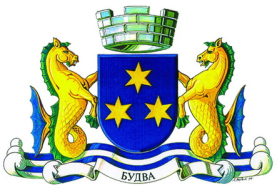 OPŠTINA BUDVABroj : 01- 4233/4Budva, 19.12.2019.godineNa osnovu člana 30  Zakona o javnim nabavkama („Službeni list CG“, br. 42/11, 57/14, 28/15 i 42/17 ) i Pravilnika  o sadržaju akata i obrascima za sprovođenje nabavki male vrijednosti (Službeni  list CG, broj 49/17 i 54/17), Opština Budva  objavljujeZAHTJEV ZA DOSTAVLJANJE PONUDAZA NABAVKE MALE VRIJEDNOSTI  uslugeNabavka   usluge izrade digitalnog ortofoto snimka, 3D modeliranje putem zračne i terestičke fotogrametrije bedema Starog Grada Budve     CPV – Jedinstveni rječnik javnih nabavki          32546100-3 Digitalni komutatori;           48326100-0 Sistem digitalnih mapaProcijenjena vrijednost nabavke sa uračunatim PDV-om: 14 000,00 €.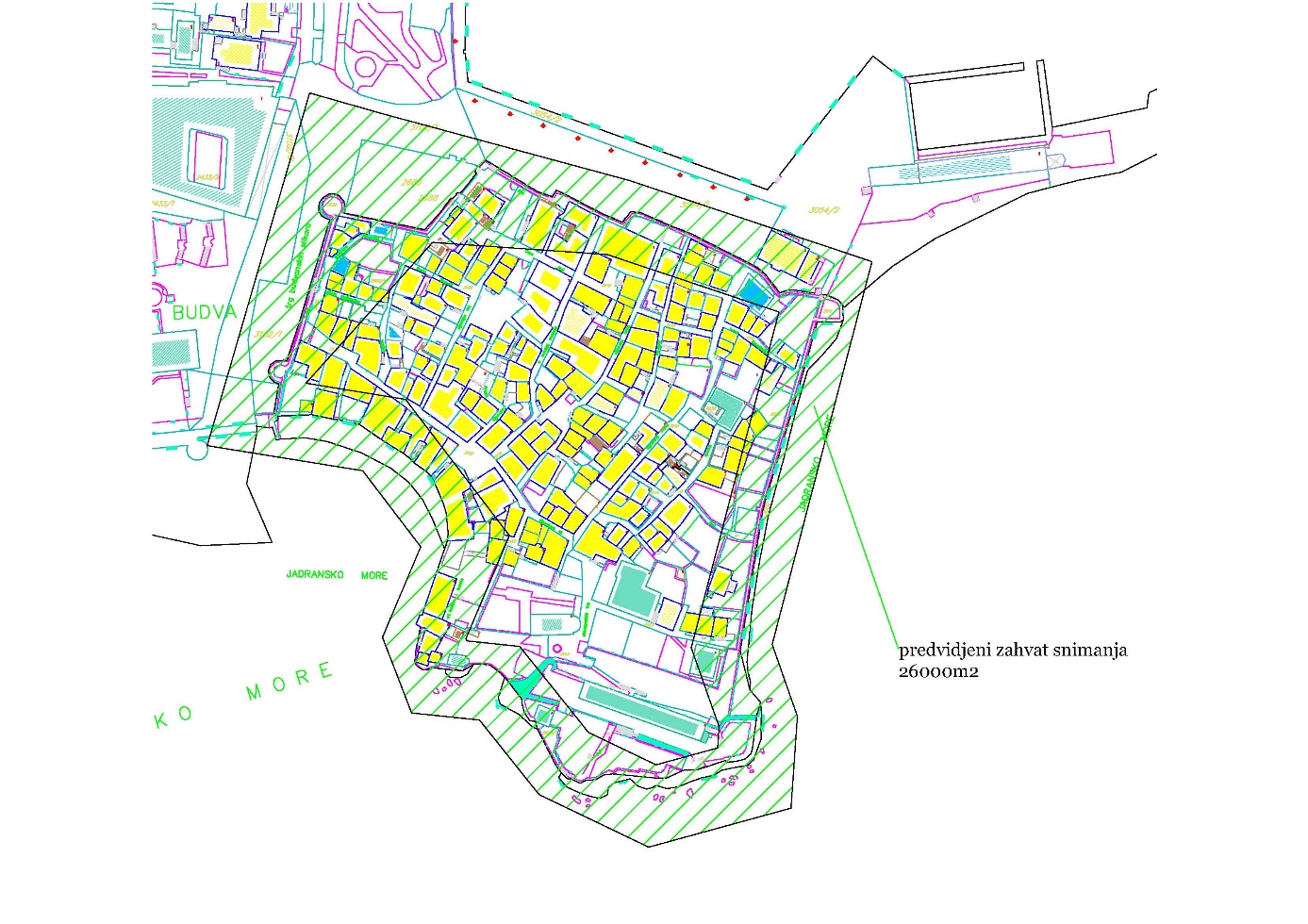 Rok plaćanja je: po  izvršenoj usluzi, u roku od 20 dana od dana prijema faktureNačin plaćanja je: virmanski  Rok izvršenja ugovora je 30  dana od dana uvođenja u posao. najniža ponuđena cijena	broj bodovaVrednovanje ponuda po kriterijumu najniže ponuđena cijena vršiće se na sljedeći način: najniža ponuđena cijena = maksimalan broj bodova (100 bodova)Ponuđaču koji ponudi najnižu cijenu dodjeljuje se maksimalan broj bodova  dok ostali ponuđači dobijaju proporcionalan broj bodova u odnosu na najnižu ponuđenu cijenu, odnosno prema formuli:                	najniža ponuđena cijena x maks.broj bodova
broj bodova =               ponuđena cijenaPonude se predaju  radnim danima od 08.30 do 14.00 sati, zaključno sa danom   26.12.2019. godine do 09.30 sati.Ponude se mogu predati:√ neposrednom predajom na arhivi naručioca na adresi  Trg Sunca 3, Budva.√ preporučenom pošiljkom sa povratnicom na adresi Trg Sunca 3, Budva Javno otvaranje ponuda, kome mogu prisustvovati ovlašćeni predstavnici ponuđača sa priloženim punomoćjem potpisanim od strane ovlašćenog lica, održaće se dana  26.12.2019. godine u 10.00. sati,  u prostorijama opštine Budva, kancelarija 45, na adresi Trg Sunca 3, Budva.Obavještenje o ishodu postupka naručilac će dostaviti ponuđačima koji su dostavili ponude u roku od tri dana od dana izjavljene saglasnosti ovlašćene osobe naručioca.Način određivanja  predmeta  i  procijenjene vrijednosti javne nabavke:Predmet  nabavke male vrijednosti -  Nabavka  usluge nabavku usluge izrade digitalnog ortofoto snimka, 3D modeliranje putem zračne i terestičke fotogrametrije bedema Starog Grada Budve – određen je Planom javnih nabavki  za 2019.godinu – amandman IV,   broj 01-229/5 objavljen 06.12.2019.godine.Procjenu vrijednosti je izvršio Sekretarijat za komunalno stambene poslove. Uslovi za učešće u postupku javne nabavkea) Obavezni uslovi U postupku javne nabavke može da učestvuje samo ponuđač koji:1) je upisan u registar kod organa nadležnog za registraciju privrednih subjekata;2) je uredno izvršio sve obaveze po osnovu poreza i doprinosa u skladu sa zakonom, odnosno propisima države u kojoj ima sjedište;3) dokaže da on odnosno njegov zakonski zastupnik nije pravosnažno osuđivan za neko od krivičnih djela organizovanog kriminala sa elementima korupcije, pranja novca i prevare;4) ima dozvolu, licencu, odobrenje ili drugi akt za obavljanje djelatnosti koja je predmet javne nabavke, ukoliko je propisan posebnim zakonom.Dokazivanje ispunjenosti obaveznih uslovaIspunjenost obaveznih uslova dokazuje se dostavljanjem:1) dokaza o registraciji kod organa nadležnog za registraciju privrednih subjekata sa podacima o ovlašćenim licima ponuđača;2) dokaza izdatog od organa nadležnog za poslove poreza da su uredno prijavljene, obračunate i izvršene sve obaveze po osnovu poreza i doprinosa do 90 dana prije dana javnog otvaranja ponuda, u skladu sa propisima Crne Gore, odnosno propisima države u kojoj ponuđač ima sjedište;3) dokaza nadležnog organa izdatog na osnovu kaznene evidencije, koji ne smije biti stariji od šest mjeseci do dana javnog otvaranja ponuda;4) dokaza o posjedovanju važeće dozvole, licence, odobrenja, odnosno drugog akta izdatog od nadležnog organa i to:- Licencu za projektovanje geodetskih radova izdatu od strane Uprave za nekretnine u skladu sa Zakonom o državnom premjeru i katastru nepokretnosti ("Službeni list Republike Crne Gore", br. 029/07 od 25.05.2007, Službeni list Crne Gore", br. 073/10 od 10.12.2010, 032/11 od 01.07.2011, 040/11 od 08.08.2011, 043/15 od 31.07.2015, 037/17 od 14.06.2017, 037/17 od 14.06.2017, 017/18 od 20.03.2018)b) Fakultativni uslovi -  Stručno-tehnička i kadrovska osposobljenostIspunjenost uslova stručno - tehničke i kadrovske osposobljenosti u postupku javne nabavke usluga dokazuje se dostavljanjem sljedecih dokaza:- izjave o obrazovnim i profesionalnim kvalifikacijama ponuđača, odnosno kvalifi-kacijama rukovodećih lica i naročito kvalifikacijama lica koja su odgovorna za pružanje konkretnih usluga;- izjave o angažovanom tehničkom osoblju i drugim stručnjacima i načinu njihovog angažovanja i osiguranju odgovarajućih radnih uslova.- izjave o namjeri i predmetu podugovaranja, odnosno angažovanja podizvođača sa spiskom podugovarača, odnosno podizvođača sa bližim podacima (naziv, adresa, procentualno učešće i slično).Obaveza imenovanja U skladu sa Zakonom o državnom premjeru i katastru, ponuđač je dužan da, imenuje lice geodetske struke u skladu sa Zakonom o državnom premjeru i katastru nepokretnosti.Podaci o licima iz prethodna dva stava upisuju se u izjavi o obrazovnim i profesionalnim kvalifikacijama ponuđača, odnosno kvalifikacijama rukovodećih lica i naročito kvalifikacijama lica koja su odgovorna za izvršenje konkretnih usluga.Pored gore navedenih uslova ponuđač mora ispunjavati uslove u skladu sa članom 17 Zakona o javnim nabavkama.Ponuđač je dužan da ponudu pripremi kao jedinstvenu cjelinu i da svaku prvu stranicu svakog lista i ukupni broj listova ponude označi rednim brojem, osim garancije ponude, kataloga, fotografija, publikacija i slično.Dokumenta koja sačinjava ponuđač, a koja čine sastavni dio ponude moraju biti potpisana od strane ovlašćenog lica ponuđača ili lica koje on ovlasti.Na omotu ponude navodi se: ponuda, broj Zahtjeva za dostavljanje ponude, naziv i sjedište naručioca, naziv, sjedište, odnosno ime i adresa ponuđača i tekst: "Ne otvaraj prije javnog otvaranja ponuda".U slučaju podnošenja zajedničke ponude, na omotu je potrebno naznačiti da se radi o zajedničkoj ponudi i navesti puni naziv ponuđača i adresu na koju će ponuda biti vraćena u slučaju da je neblagovremena.Ponuđač je dužan da ponudu sačini na obrascima iz tenderske dokumentacije uz mogućnost korišćenja svog memoranduma. Ponuđač može da, u roku za dostavljanje ponuda, mijenja ili dopunjava ponudu ili da od ponude odustane na način predviđen za pripremanje i dostavljanje ponude, pri čemu je dužan da jasno naznači koji dio ponude mijenja ili dopunjava.         U skladu sa članom 107 Zakona o javnim nabavkama,  ukoliko ponuđač čija je ponuda izabrana kao najpovoljnija ne potpiše ugovor ili uz potpisani ugovor ne dostavi garanciju za dobro izvršenje ugovora (ukoliko je zahtijevana), originalne dokaze ili ovjerenu kopiju dokaza  naručilac će zaključiti ugovor sa sljedećim najpovoljnijim ponuđačem, ako razlika u cijeni nije veća od 10%  u odnosu na prvobitno izabranu ponudu ili će poništiti postupak nabavke male vrijednosti.         U skladu sa Pravilnikom za postupanje Opštine Budva o sprovođenju postupka nabavke male vrijednosti, broj 01-2412/1 od 17.07.2019.godine“Na obavještenje o ishodu postupka nije dopuštena žalba Državnoj komisiji za kontrolu postupka javnih nabavki.”Rok važenja ponudePeriod važenja ponude je 60 dana od dana javnog otvaranja ponuda.OBRAZAC PONUDE SA OBRASCIMA KOJE PRIPREMA PONUĐAČ             (naziv ponuđača)	      	  podnosiOPŠTINI  BUDVAP O N U D Upo Zahtjevu  za dostavljanje ponuda  broj 01- 4233/4  od 19.12.2019. godine za nabavku  usluge izrade digitalnog ortofoto snimka, 3D modeliranje putem zračne i terestičke fotogrametrije bedema Starog Grada Budve predmet nabavke u cjeliniSADRŽAJ PONUDENaslovna strana ponudeSadržaj ponude Popunjeni podaci o ponudi i ponuđačuUgovor o zajedničkom nastupanju u slučaju zajedničke ponudePopunjen obrazac finansijskog dijela ponudeIzjava/e o postojanju ili nepostojanju sukoba interesa kod ponuđača, podnosioca zajedničke ponude, podizvođača ili podugovaračaDokazi za dokazivanje ispunjenosti obaveznih uslova za učešće u postupku javnog nadmetanjaDokazi o ispunjenosti fakultativnih uslova za učešće u postupku javnog nadmetanjaPotpisan Nacrt ugovora o javnoj nabavciPODACI O PONUDI I PONUĐAČU  Ponuda se podnosi kao: Samostalna ponuda Samostalna ponuda sa podizvođačem/podugovaračem  Zajednička ponuda Zajednička ponuda sa  podizvođačem/podugovaračemPodaci o podnosiocu samostalne ponude:Podaci o podugovaraču /podizvođaču u okviru samostalne ponudePodaci o podnosiocu zajedničke ponude Podaci o nosiocu zajedničke ponude:Podaci o članu zajedničke ponude:Podaci o podugovaraču /podizvođaču u okviru zajedničke ponudeFINANSIJSKI DIO PONUDEUslovi ponude:Ovlašćeno lice ponuđača  ___________________________(ime, prezime i funkcija)___________________________(svojeručni potpis)						M.P.IZJAVA O NEPOSTOJANJU SUKOBA INTERESA NA STRANI PONUĐAČA,PODNOSIOCA ZAJEDNIČKE PONUDE, PODIZVOĐAČA /PODUGOVARAČA______________(ponuđač)______________Broj: ________________Mjesto i datum: ______________________Ovlašćeno lice ponuđača/člana zajedničke ponude, podizvođača/podugovarača ______________, ( ime i prezime i radno mjesto ) u skladu sa članom 17 stav 3 Zakona o javnim nabavkama („Službeni list CG”, br. 42/11, 57/14, 28/15 i 42/17) dajeIzjavuda nije u sukobu interesa sa licima naručioca navedenim u izjavama o nepostojanju sukoba interesa na strani naručioca, koje su sastavni dio predmetne Tenderske dokumentacije broj ___ od ________ godine za nabavku            (opis predmeta)           , u smislu člana 17 stav 1 Zakona o javnim nabavkama i da ne postoje razlozi za sukob interesa na strani ovog ponuđača, u smislu člana 17 stav 2 istog zakona.Ovlašćeno lice ponuđača  ___________________________(ime, prezime i funkcija)___________________________(svojeručni potpis)						M.P.DOKAZI ZA DOKAZIVANJE ISPUNJENOSTI OBAVEZNIH USLOVA ZA UČEŠĆE U POSTUPKU JAVNOG NADMETANJADostaviti:- dokaz o registraciji izdatog od organa nadležnog za registraciju privrednih subjekata sa podacima o ovlašćenim licima ponuđača;- dokaz izdat od organa nadležnog za poslove poreza (državne i lokalne uprave) da su uredno prijavljene, obračunate i izvršene sve obaveze po osnovu poreza i doprinosa do 90 dana prije dana javnog otvaranja ponuda, u skladu sa propisima Crne Gore, odnosno propisima države u kojoj ponuđač ima sjedište;- dokaz nadležnog organa izdatog na osnovu kaznene evidencije, koji ne smije biti stariji od šest mjeseci do dana javnog otvaranja ponuda, da ponuđač, odnosno njegov zakonski zastupnik nije pravosnažno osuđivan za neko od krivičnih djela organizovanog kriminala sa elementima korupcije, pranja novca i prevare;- dokaz o posjedovanju važeće dozvole, licence, odobrenja, odnosno drugog akta izdatog od nadležnog organa traženog tačkom V poziva za javno nadmetanje.- Licencu za projektovanje geodetskih radova izdatu od strane Uprave za nekretnine u skladu sa Zakonom o državnom premjeru i katastru nepokretnosti ("Službeni list Republike Crne Gore", br. 029/07 od 25.05.2007, Službeni list Crne Gore", br. 073/10 od 10.12.2010, 032/11 od 01.07.2011, 040/11 od 08.08.2011, 043/15 od 31.07.2015, 037/17 od 14.06.2017, 037/17 od 14.06.2017, 017/18 od 20.03.2018)DOKAZI ZA DOKAZIVANJE ISPUNJENOSTI FAKULTATIVNIH  USLOVA ZA UČEŠĆE U POSTUPKU JAVNOG NADMETANJA- izjave o obrazovnim i profesionalnim kvalifikacijama ponuđača, odnosno kvalifi-kacijama rukovodećih lica i naročito kvalifikacijama lica koja su odgovorna za pružanje konkretnih usluga;- izjave o angažovanom tehničkom osoblju i drugim stručnjacima i načinu njihovog angažovanja i osiguranju odgovarajućih radnih uslova.- izjave o namjeri i predmetu podugovaranja, odnosno angažovanja podizvođača sa spiskom podugovarača, odnosno podizvođača sa bližim podacima (naziv, adresa, procentualno učešće i slično).OBRAZAC U2OBRAZAC U3OBRAZAC U6NACRT UGOVORA O JAVNOJ NABAVCIOvaj ugovor zaključen je  između:Naručioca: OPŠTINA BUDVA sa sjedištem u Budvi, ulica Trg Sunca 3, PIB: 02005409, Matični broj: 02005409, Broj računa: 510-9786-73, Naziv banke: Crnogorska komercijalna banka ad, Podgorica, filijala Budva,  koju zastupa Marko  Carević, predsjednik (u daljem tekstu: Naručilac)iPonuđača____________________ sa sjedištem u ________________, ulica____________, PIB:________Broj računa: ______________, Naziv banke:_______________,  koga zastupa ___________, (u daljem tekstu: Izvršilac).OSNOV UGOVORA:Zahtjev za dostavljanje ponuda za nabavku male vrijednosti za nabavku usluge izrade digitalnog ortofoto snimka, 3D modeliranje putem zračne i terestičke fotogrametrije bedema Starog Grada Budve,  broj: 01-________ od ___________.godine;Broj i datum Obavještenja o ishodu postupka Nabavke male vrijednosti: _______ od  __________.godine;Ponuda ponuđača: ____________ broj ___________ od ____________godine.Član 1Ugovorne strane saglasno konstatuju da je predmet ovog Ugovora pružanje usluga nabavku usluge izrade digitalnog ortofoto snimka, 3D modeliranje putem zračne i terestičke fotogrametrije bedema Starog Grada Budve,  prema Zahtjevu za dostavljanje ponuda broj: _________ od _________.godine  i Obavještenju o ishodu postupka nabavkemale vrijednosti: _______ od  __________.godine.Član 2Izvršilac se obavezuje da će pružiti usluge navedene u članu 1. ovog Ugovora, u svemu prema prihvaćenoj Ponudi broj _______ od ___________ godine koja čini sastavni dio Ugovora.Član 3Ukupna cijena za usluge navedene u članu 1 ovog Ugovora iznosi ___________ € bez PDV-a, PDV iznosi _€ , a ukupan iznos sa PDv-om iznosi ________€ (i slovima: ___________________). Naručilac se obavezuje da će plaćanje vršiti po izvršenoj usluzi u roku od 20 dana od dana prijema fakture  na žiro račun ____________ kod __________banke.U cilju obezbjeđenja plaćanja na način preciziran u stavu 2 ovog člana, Naručilac garantuje i Izjavom, o urednom plaćanju dospjelih obaveza, kojom se obezbjeđuje uredno plaćanje obaveza iz javnih nabavki.Izjava čini sastavni dio ovog Ugovora.Član 4Izvršilac se obavezuje da će usluge navedene u članu 1. ovog Ugovora pružati u roku  od 30 (trideset) dana od dana potpisivanja ovog Ugovora.Član 5Izvršilac se obavezuje:da usluge koje su predmet ovog Ugovora izvodi u skladu sa važećim zakonskim propisima, normativima i standardima za ovu vrstu posla;da usluge pruža kvalifikovanom radnom snagom sa potrebnim iskustvom za ovu vrstu posla; da rukovodi izvršenjem svih usluga;da obezbijedi kompletnu  dokumentaciju po kojoj se izvode usluge;da odmah, po zahtjevu, pristupi otklanjanju uočenih nedostataka i propusta u obavljanju posla; da nadoknadi svu štetu Naručiocu, koja bude prouzrokovana nesavjesnim ili nekvalitetnim radom ili krivicom lica koje vrši obezbjeđenje.Član 6Naručilac se obavezuje da po dogovorenom terminu i planu Izvršioca uvede u posao. Pod uvođenjem u posao podrazumijeva se obezbeđenje svih potrebnih uslova za nesmetano obavljanje posla.Član 7Ugovorne strane su saglasne da do raskida ovog Ugovora može doći ako Izvršilac ne bude izvršavao svoje obaveze u rokovima i na način predviđen Ugovorom, odnosno u slučaju kada Naručilac ustanovi da kvalitet pruženih usluga ili način na koje se pružaju, odstupa od traženog, odnosno ponuđenog kvaliteta iz ponude Izvršioca. Naručilac je obavezan da u slučaju uočavanja propusta u obavljanju posla pisanim putem pozove Izvršioca i da putem Zapisnika zajednički konstatuju uzrok i obim uočenih propusta. Ukoliko se Izvršilac ne odazove pozivu Naručioca, Naručilac angažuje treće lice na teret Izvršioca.Član 8Ugovorne strane se obavezuju da će pokrenuti mjere kojima će se spriječiti bilo koja koruptivna radnja u toku realizacije ugovora. Ukoliko se utvrdi da bilo koja ugovorena norma predmet koruptivne radnje ugovor će se smatrati ništavnim (Zakon o javnim nabavkama „Službeni list CG“, br. 42/11, 57/14, 28/15 i 42/17).Član 9Strane ugovora su saglasne da sve sporove koji nastanu iz odnosa zasnovanih ovim ugovorom prvenstveno rješavaju sporazumno. Pri tom, se po potrebi, mogu koristiti usluge pojedinih stručnih lica ili tijela koja ugovorne strane sporazumno odrede.Ukoliko se nastali spor ne riješi sporazumno, za rješavanje spora odredi će se sporazumno, a saglasno ugovornim dokumentima, presuditelj spora.Rješavanje spornih pitanja ne može uticati na rok i kvalitet ugovorenih usluga.Član 10Ovaj ugovor je pravno valjano zaključen i potpisan od dolje navedenih ovlašćenih zakonskih zastupnika strana ugovora i sačinjen je u 6 (šest) istovjetna primjeraka od kojih po 2 (dva) primjeraka za NARUČIOCA i  IZVRŠIOCA, a 2 (dva) za potrebe ovjere.Član 11Ovaj ugovor stupa na snagu danom potpisivanja od strane ovlašćenih zakonskih zastupnika ugovorenih strana.               NARUČILAC	                                                             IZVRŠILAC___________________________			      ___________________________                        SAGLASAN SA NACRTOM  UGOVORA  Ovlašćeno lice ponuđača _______________________(ime, prezime i funkcija)_______________________(svojeručni potpis)Napomena: konačni tekst ugovora o javnoj nabavci biće sačinjen u skladu sa članom 107 stav 2 Zakona o javnim nabavkama nabavkama („Službeni list CG”, br. 42/11, 57/14, 28/15 i 42/17).Službenica  za javne  nabavke                                                        Ovlašćeno lice naručioca                                                                                                                    PREDSJEDNIKMiroslava   Kunjić                                                                                   Marko Carević_________________________                 M.P.	      	(Memorandum ponuđača )_____________Broj  Mjesto i datum  U skladu sa Odredbama Zakona o javnim nabavkama Crne Gore („Sl.list CG“ br. 42/11, 57/14, 28/15 i 42/17) i člana 7 stav 6 Pravilnika o sadržaju akta i obrascima za sprovođenje nabavke male vrijednosti („Službeni list CG“, br. 49/17), dajemo sljedeću;I Z J A V UPod punom moralnom, materijalnom i krivičnom odgovornošću izjavljujemo da uslove iz člana 65 Zakona o javnim nabavkama CG u potpunosti ispunjavamo.Ova izjava je sastavni dio dokumentacije predmeta javne nabavke tj. zahtjeva za dostavljanje ponuda.Potpis ovlašćenog licaDatum i mjesto potpisivanjaM PNaručilac: 
Opština BudvaKontakt osoba/e: 
Miroslava Kunjić, službenica za javne nabavkeAdresa: 
Trg Sunca 3Poštanski broj: 
85 310 Grad: 
BudvaIdentifikacioni broj: 
02005409Telefon: 
033454017Fax: 
033454017Elektronska pošta (e-mail): javne.nabavke@budva.me
mira.kunjic@budva.meInternet stranica (web): 
www.budva.meR.B.Opis predmeta nabavke, odnosno dijela predmeta nabavkeBitne karakteristike predmeta nabavke u pogledu kvaliteta, performansi i/ili dimenzijaJedinica mjereKoličina 1Izrada digitalnog ortofoto, 3D modeliranje putem zračne i terestičke fotogrametrije Izrada digitalnog ortofoto, 3D modeliranje putem zračne i terestičke fotogrametrije bedema Starog Grada u Budvi.Snimanje je potrebno izvršiti putem drona sa krilima i ugrađenim GPS-om (kako bi se smanjila količina potrebnih zemaljskih kontrolnih tačaka), snimanje je potrebno izvršiti u UTM WGS84 kartezijskoj projekciji (najčešći format za ankete) sa kontrolnim tačkama (GCP)Slikanje letjelicom je potrebno vršiti paralelnim linijama s preklapanjem duž crte i susjedne linije. GCP-ovi su potrebni za povezivanje slika u prednjem i bočnom preklapanju, tako da je moguće dovršiti zračnu triangulaciju. Iz ove "stereo slike" 3D tačke i značajke potrebno je  apstrahirati da bi se stvorilo mapiranje i digitalni model terena (DTM).
Potrebno je da GCP-ovi budu obuhvaćeni u preklapanjima slika, tako da bi se konačni broj i lokacije planirali kada su planirane linije letelice, potrebno je  uspostaviti dovoljno kontrolnih tačaka na terenu kako bi se osigurala potrebna tačnost.GCP treba biti profesionalno anketiran i ispravljen u vrijeme i na datum letaPonuđač geodetske provjere je potrebno da dostavi Orto ispravljeni zračni prikaz web- lokacije.Predviđeni zahvat snimanja je 26000m2.Kompl1VI Način plaćanjaAko je ponuđena cijena 0,00 EUR-a prilikom vrednovanja te cijene po kriterijumu ili podkriterijumu najniža ponuđena cijena uzima se da je ponuđena cijena 0,01 EUR.Crnogorski jezik i drugi jezici koji su u službenoj upotrebi u Crnoj Gori, u skladu sa Ustavom  i zakonomXI Rok za donošenje obavještenja o ishodu postupkaNaziv i sjedište ponuđačaPIBBroj računa i naziv banke ponuđačaAdresaTelefonFaxE-mailLice/a ovlašćeno/a za potpisivanje  finansijskog dijela ponude i dokumenata u ponudi(Ime, prezime i funkcija)Lice/a ovlašćeno/a za potpisivanje  finansijskog dijela ponude i dokumenata u ponudi(Potpis)Ime i prezime osobe za davanje informacijaNaziv podugovarača /podizvođačaPIBOvlašćeno liceAdresaTelefonFaxE-mailProcenat ukupne vrijednosti javne nabavke koji će izvršiti podugovaraču /podizvođačuOpis dijela predmeta javne nabavake koji će izvršiti podugovaraču /podizvođačuIme i prezime osobe za davanje informacijaNaziv podnosioca zajedničke ponudeAdresaOvlašćeno lice za potpisivanje finansijskog dijela ponude, nacrta ugovora o javnoj nabavci i nacrta okvirnog sporazuma(Ime i prezime)Ovlašćeno lice za potpisivanje finansijskog dijela ponude, nacrta ugovora o javnoj nabavci i nacrta okvirnog sporazuma(Potpis)Imena i stručne kvalifikacije lica koja će biti odgovorna za izvršenje ugovoraImena i stručne kvalifikacije lica koja će biti odgovorna za izvršenje ugovoraImena i stručne kvalifikacije lica koja će biti odgovorna za izvršenje ugovoraImena i stručne kvalifikacije lica koja će biti odgovorna za izvršenje ugovora....Naziv nosioca zajedničke ponudePIBBroj računa i naziv banke ponuđačaAdresaOvlašćeno lice za potpisivanje dokumenata koji se odnose na nosioca zajedničke ponude(Ime, prezime i funkcija)Ovlašćeno lice za potpisivanje dokumenata koji se odnose na nosioca zajedničke ponude(Potpis)TelefonFaxE-mailIme i prezime osobe za davanje informacijaNaziv člana zajedničke ponudePIBBroj računa i naziv banke ponuđačaAdresaOvlašćeno lice za potpisivanje dokumenata koja se odnose na člana zajedničke ponude(Ime, prezime i funkcija)Ovlašćeno lice za potpisivanje dokumenata koja se odnose na člana zajedničke ponude(Potpis)TelefonFaxE-mailIme i prezime osobe za davanje informacijaNaziv podugovarača /podizvođačaPIBOvlašćeno liceAdresaTelefonFaxE-mailProcenat ukupne vrijednosti javne nabavke koji će izvršiti podugovaraču /podizvođačuOpis dijela predmeta javne nabavake koji će izvršiti podugovaraču /podizvođačuIme i prezime osobe za davanje informacijar.b.opis predmetabitne karakteristike ponuđenog predmeta nabavkejedinica mjerekoličinajedinična cijena bez pdv-aukupan iznos bez pdv-apdvukupan iznos sapdv-om123...Ukupno bez PDV-aUkupno bez PDV-aUkupno bez PDV-aUkupno bez PDV-aUkupno bez PDV-aPDVPDVPDVPDVPDVUkupan iznos sa PDV-om:Ukupan iznos sa PDV-om:Ukupan iznos sa PDV-om:Ukupan iznos sa PDV-om:Ukupan iznos sa PDV-om:Rok izvršenja ugovora jeMjesto izvršenja ugovora jeRok plaćanjaNačin plaćanjaPeriod važenja ponudeIZJAVAO OBRAZOVNIM I PROFESIONALNIM KVALIFIKACIJAMA PONUĐAČA, ODNOSNO KVALIFIKACIJAMA RUKOVODEĆIH LICA I LICA KOJA ĆE BITI ANGAŽOVANA NA PRUŽANJU KONKRETNIH USLUGAOvlašćeno lice ponuđača _______________________________, (ime i prezime i radno mjesto)Izjavljujeda ponuđač/član zajedničke ponude ____________________ posjeduje obrazovne i profesionalne kvalifikacije za blagovremenu, efikasnu i kvalitetnu realizaciju ugovora o javnoj nabavci usluga i da njegova rukovodeća lica i lica koja će biti odgovorna za pružanje konkretnih usluga imaju odgovarajuće stručne kvalifikacije navedene u tabeli koja slijediOvlašćeno lice ponuđača ___________________________(ime, prezime i funkcija)___________________________(potpis)						M.P.IZJAVAO ANGAŽOVANOM TEHNIČKOM OSOBLJU I DRUGIM STRUČNJACIMA I NAČINU NJIHOVOG ANGAŽOVANJA I OSIGURANJU ODGOVARAJUĆIH RADNIH USLOVAOvlašćeno lice ponuđača/člana zajedničke ponude ___________________________ (ime i prezime i radno mjesto)Izjavljujeda će ponuđač/član zajedničke ponude ____________________za blagovremenu, efikasnu i kvalitetnu realizaciju ugovora o javnoj nabavci, u skladu sa uslovima predviđenim tenderskom dokumentacijom, angažovati potrebno tehničko osoblje i druge stručnjake i da će osigurati odgovarajuće radne uslove za njihovo angažovanje, navedene u tabeli koja slijediSastavni dio izjave su dokazi o načinu angažovanja lica koja su navedena u tabeli (kopija radne knjižice, kopija prijave o osiguranju) koji se mogu provjeriti kod nadležnog organa, odnosno organizacije.Ovlašćeno lice ponuđača  ___________________________(ime, prezime i funkcija)___________________________(svojeručni potpis)						M.P.IZJAVA O NAMJERI I PREDMETU PODUGOVARANJAOvlašćeno lice ponuđača _______________________________, (ime i prezime i radno mjesto)IzjavljujeDa ponuđač/član zajedničke ponude ____________________ ne / namjerava da za predmetnu javnu nabavku ___________________,  angažuje podugovarača/e, odnosno podizvođača/e:1.2......Ovlašćeno lice ponuđača  ___________________________(ime, prezime i funkcija)___________________________(svojeručni potpis)						M.P.